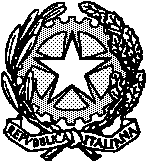 TRIBUNALE DI SORVEGLIANZA DI LECCE_____________________________________FASCE ORARIE ORE 9.30 DAL N. 1 AL N. 20ORE 11.00 DAL N. 21 AL N. 41ORE 12.30 DAL N. 42 AL N. 59PROCEDIMENTI FISSATI ALL'UDIENZA DEL 09-01-2024Progr.Anno/Progr.Procedimento Magistrato  e Difensori (Cognome, Nome, Foro e Tipo)12023/3367Mag. CASCIARO  INESAvv. BELMONTE ELVIA  - LECCE (Di Fiducia) Avv. LILLO GIANVITO  - BRINDISI (Di Fiducia) 22023/3572Mag. CASCIARO  INESAvv. MARGIOTTA LUIGI  - BARI (Di Fiducia) 32022/1267Mag. CASCIARO  INESAvv. ZACHEO FRANCESCO  - LECCE (Di Fiducia) Avv. GALLO STEFANO  - LECCE (Di Fiducia) 42021/1985Mag. MAGLIOLA  ALESSIAAvv. LODESERTO COSIMO  - BRINDISI (Di Fiducia) 52021/1501Mag. MAGLIOLA  ALESSIAAvv. BELTRAMI LAURA  - BRINDISI (Di Fiducia) 62021/1313Mag. MAGLIOLA  ALESSIAAvv. TAVERI RAFFAELE  - BRINDISI (Di Fiducia) 72023/4036Mag. CASCIARO  INESAvv. PEZZUTO MARCO  - LECCE (D'Ufficio) 82023/2475Mag. CASCIARO  INESAvv. MASTROLEO GIACINTO  - LECCE (Di Fiducia) 92023/3423Mag. CASCIARO  INESAvv. GUASTELLA GIUSEPPE  - BRINDISI (Di Fiducia) 102021/2391Mag. MAGLIOLA  ALESSIAAvv. BRIGANTE GIOVANNI  - BRINDISI (Di Fiducia) 112021/1123Mag. MAGLIOLA  ALESSIAAvv. STENDARDO STEFANO  - LECCE (Di Fiducia) Avv. TURCO SALVATORE LUCA  - TARANTO (Di Fiducia) 122021/1477Mag. MAGLIOLA  ALESSIAAvv. PRONTERA STEFANO  - LECCE (Di Fiducia) 132023/3015Mag. CASCIARO  INESAvv. GABELLONE GIOVANNI  - LECCE (Di Fiducia) Avv. LUCERI ANTONIO  - LECCE (Di Fiducia) 142023/2189Mag. CASCIARO  INESAvv. CENTONZE SALVATORE  - LECCE (Di Fiducia) 152023/1391Mag. CASCIARO  INESAvv. GIACCARI GIULIA  - LECCE (Di Fiducia) 162021/2499Mag. MAGLIOLA  ALESSIAAvv. POLITI SAMUEL  - BRINDISI (Di Fiducia) Avv. TRAMACERE MICHELA  - BRINDISI (Di Fiducia) 172023/4023Mag. MAGLIOLA  ALESSIAAvv. PALUMBO PANTALEO GIUSEPPE  - LECCE (Di Fiducia) 182021/2481Mag. MAGLIOLA  ALESSIAAvv. PALUMBO PANTALEO GIUSEPPE  - LECCE (Di Fiducia) 192023/2761Mag. CASCIARO  INESAvv. SCARDIA MAURIZIO  - LECCE (Di Fiducia) 202023/1072Mag. CASCIARO  INESAvv. DE FILIPPIS ALESSANDRA  - BARI (Di Fiducia) 212023/3638Mag. CASCIARO  INESAvv. LOMBARDI GIANMARCO  - BRINDISI (Di Fiducia) 222021/1731Mag. MAGLIOLA  ALESSIAAvv. SANTORO GRAZIA  - BRINDISI (Di Fiducia) Avv. PARENTE TERESA  - TARANTO (Di Fiducia) 232021/1279Mag. MAGLIOLA  ALESSIAAvv. FAENZA SPERANZA  - LECCE (Di Fiducia) 242021/1137Mag. MAGLIOLA  ALESSIAAvv. MISSERE RAFFAELE  - BRINDISI (Di Fiducia) 252023/3970Mag. CASCIARO  INESAvv. DE NUZZO LAURA  - LECCE (Di Fiducia) 262023/1304Mag. CASCIARO  INESAvv. GALLIANI GIUSEPPE  - BARI (Di Fiducia) 272023/253Mag. CASCIARO  INESAvv. DELLA CORTE FRANCESCO  - BRINDISI (Di Fiducia) 282023/782Mag. CASCIARO  INESAvv. QUARANTA NICOLA  - BARI (Di Fiducia) 292021/2095Mag. MAGLIOLA  ALESSIAAvv. DEMITRI POMPEO  - LECCE (Di Fiducia) 302023/3927Mag. MAGLIOLA  ALESSIAAvv. BENFATTO RAFFAELE  - LECCE (Di Fiducia) 312023/3878Mag. MAGLIOLA  ALESSIAAvv. CALABRO FRANCESCO  - LECCE (Di Fiducia) Avv. LAMACCHIA ROBERTO  - TORINO (Di Fiducia) 322023/1759Mag. MAGLIOLA  ALESSIAAvv. MISSERE RAFFAELE  - BRINDISI (Di Fiducia) 332021/2435Mag. MAGLIOLA  ALESSIAAvv. D'URSO PIERLUIGI  - BRINDISI (Di Fiducia) 342021/2489Mag. MAGLIOLA  ALESSIAAvv. CIARDO MARIO  - LECCE (Di Fiducia) 352021/1995Mag. MAGLIOLA  ALESSIAAvv. LAMANNA FABRIZIO  - TARANTO (Di Fiducia) 362021/1361Mag. MAGLIOLA  ALESSIAAvv. DE FRANCESCO LUCIANO  - LECCE (Di Fiducia) 372021/2465Mag. MAGLIOLA  ALESSIAAvv. BUONFIGLIO TANZARELLA LOLITA  - BRINDISI (Di Fiducia) 382023/3458Mag. MAGLIOLA  ALESSIAAvv. QUARANTA NICOLA  - BARI (Di Fiducia) 392021/2491Mag. MAGLIOLA  ALESSIAAvv. POTI' GIAMPAOLO  - LECCE (Di Fiducia) 402021/2407Mag. MAGLIOLA  ALESSIAAvv. LERARIO NICOLA  - BARI (Di Fiducia) 412021/1485Mag. MAGLIOLA  ALESSIAAvv. MONOPOLI FRANCESCO  - BRINDISI (Di Fiducia) 422021/2075Mag. MAGLIOLA  ALESSIAAvv. MARTELLA FEDERICO  - LECCE (Di Fiducia) 432021/2485Mag. MAGLIOLA  ALESSIAAvv. BONARRIGO ALESSANDRO  - LECCE (Di Fiducia) 442020/1215Mag. MAGLIOLA  ALESSIAAvv. SUEZ LUIGI  - LECCE (Di Fiducia) 452021/2405Mag. MAGLIOLA  ALESSIAAvv. SERAFINO LAURA  - LECCE (Di Fiducia) 462021/2463Mag. MAGLIOLA  ALESSIAAvv. ROMANO GIUSEPPE  - LECCE (Di Fiducia) 472021/1481Mag. MAGLIOLA  ALESSIAAvv. FINO MICHELE  - BRINDISI (Di Fiducia) 482021/1925Mag. MAGLIOLA  ALESSIAAvv. MASSARI LADISLAO  - BRINDISI (Di Fiducia) 492023/475Mag. MAGLIOLA  ALESSIAAvv. SORRENTO GREGORIO  - NOCERA INFERIORE (Di Fiducia) 502021/1993Mag. MAGLIOLA  ALESSIAAvv. MASSARI LADISLAO  - BRINDISI (Di Fiducia) 512021/1125Mag. MAGLIOLA  ALESSIAAvv. GRAVANTE WALTER  - LECCE (Di Fiducia) 522021/1371Mag. MAGLIOLA  ALESSIAAvv. CERVELLERA NICOLA  - TARANTO (Di Fiducia) 532021/1112Mag. MAGLIOLA  ALESSIAAvv. SANTOIANNI LUCIANO  - NAPOLI (Di Fiducia) 542021/1989Mag. MAGLIOLA  ALESSIAAvv. CIARDO MARIO  - LECCE (Di Fiducia) 552023/3341Mag. MAGLIOLA  ALESSIAAvv. PICCOLO ANTONIO  - BOLOGNA (Di Fiducia) 562023/93Mag. MAGLIOLA  ALESSIAAvv. DEI LAZZARETTI GIANCARLO  - LECCE (Di Fiducia) 572021/1135Mag. MAGLIOLA  ALESSIAAvv. BELTRAMI LAURA  - BRINDISI (Di Fiducia) Avv. FANIGLIULO CHIARA  - LECCE (Di Fiducia) 582021/2087Mag. MAGLIOLA  ALESSIAAvv. BLEVE ALESSANDRA  - LECCE (Di Fiducia) 592021/1095Mag. MAGLIOLA  ALESSIAAvv. CONTE DIMITRY  - LECCE (Di Fiducia) 